 YKAS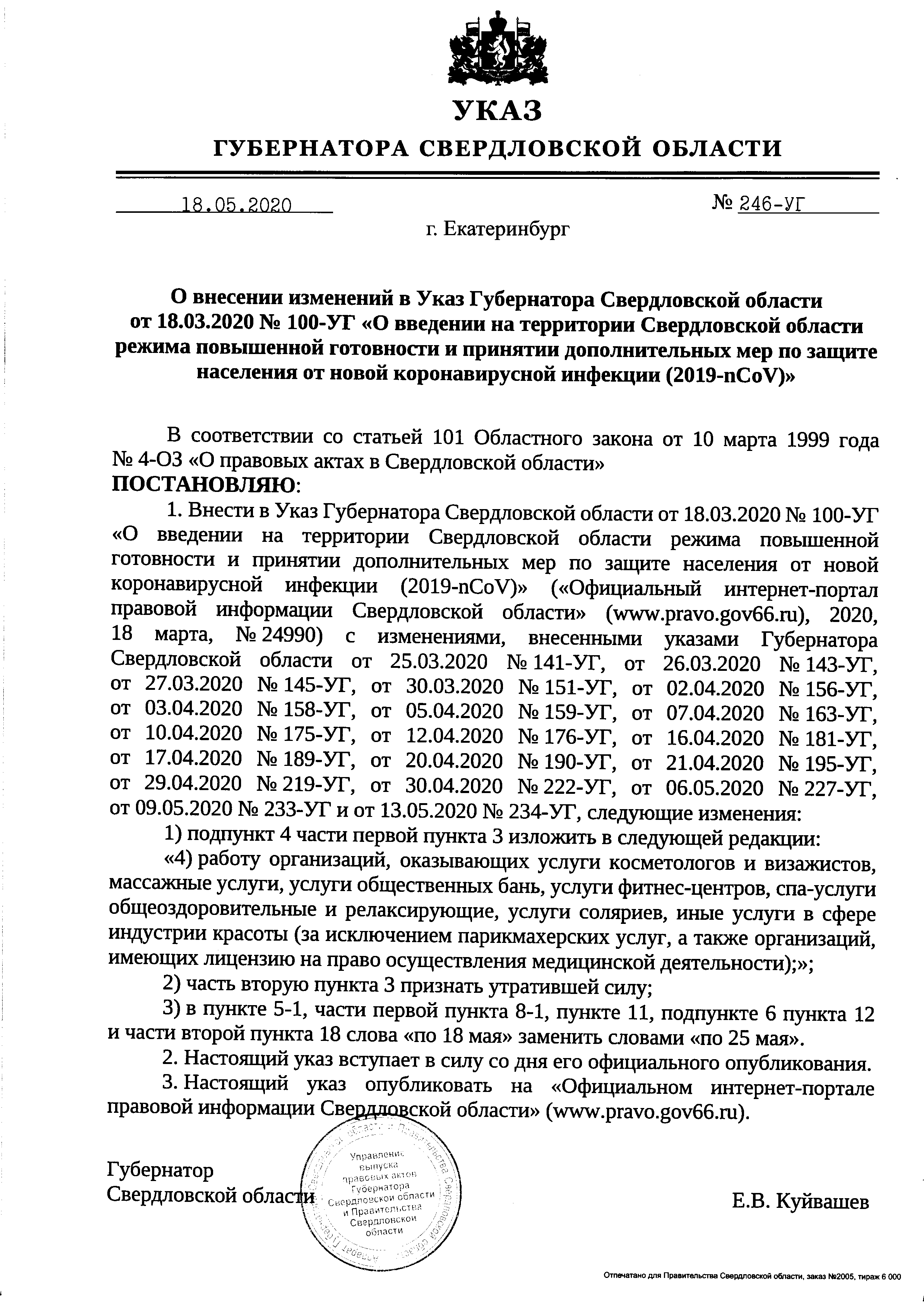 IyBEPHATOPA 	CBEPAJTOBCKOTZ 	OEJTACTTT18.05.2020	ErarepzH6yprNs 246-VfO sgeceHrrn 	rnMeHenufi 	s 	Yxa3 	ly6epHaropa 	Cnep4rrroncroil 	o6nacrnor 18.03.2020 	Ns 100-yT 	<O 	nne4eHrrrr 	Ha reppnTopuu 	Cnep4toscxofi 	o6nacrupexrrMa 	[oBblrrrenHofi 	roroBHocrrr 	rr 	trplrHflTttuAorroJlHrrreJlbHbD( 	Mep rro 	3arrlr{TeHaceJreHrrfl 	or nonofi 	KopoHaBrpycHofi 	uHQexquu 	(201g-ncov)>B 	coorsercrBut4 	co crarbefi 	101 	O6nacnroro 	3aKoHa or L0 	Mapra 	lggg 	ro4aI{b 4-O3 <<O npaaoBbrx arff.x 	n 	Cuep4noscxofi o6nacru>TIOCTAHOBTIflIO:(O 	1. 	BHecru s 	Yxa: 	fy6epnaropa 	Caep4noncxofi o6lacra 	or 18.03.2020 	Ns 100-yTBBeAeHI,IH 	Ha 	reppl{Topl.ru 	Csep4noncxofi 	o6racru pexrMa 	nosrrueHHofiroroBHocru 	t4 	rrpvwrrut4 	AononHureJrbHbrx Mep no 3aIr{HTe  Hace/reHHfl 	or 	HosofiKopoHtlBl'Ipy$rofi 	zHQexqzn 	(2019-nCoV), 	(<OQuqualruufi 	LrHrepHer-ropraJrnparoeofi 	unQoprvraqrua 	Ceep4roncxofi 	o6aacna> (www.pravo.gov66.ru), 	|OZO,18 Mapra, 	No 	24990) 	c 	I,I3MeHeHH.EMH, 	BHeceHHbrMH 	yxasa*, 	Iy6epuaropaCrep4noncxofi 	o6nacru 	or 	25.03.2020 	Ns 141-yT, 	or 	26.03.2020 	Ns 1+3-yf,or 	27.03.2020 	Ne 	L45-yT, 	or 30.03.2020 I\b 	151-yT, 	or 	02.04.2020 	Ne 	LS6-yT,or 	03.04.2020 	Ns 	158-yT, 	or 05.04.2020 	Ns 	159-yT, 	or 	07.04.2020 	Ns 	1G3-yT,or 	L0.04.2020 	Ns 	175-yT, 	or 	12.04.2020 	Ne 	176-yT, 	or 	L6.04.2020 	Ne t 	B1-yT,or L7.04.2020 	Ne 189-yT, 	or 	20.04.2020 	Ne 	L90-yT, or 	2L.04.2020 	Ns 	1-95-yT,or 	29.04.2020 	Ne 	219-yT, 	or 	30.04.2020 	Ne 	222-yT, 	or 	06.05.2020 	Ns2ZZ-]rr,or 	09.05.2020 	Na 	233-yT 	u or 	13.05.2020 	Na 234-yT, 	cneAJrrorque r,BMeHeH:zlr: no4rrynnr 4 qacna  nepeofi ryHKra 	3 zgrorc,rrb 	B cJreAJrrouqefi pe4arc4na:<4) 	pa6ory 	opraHrcal{nil, 	oxa:rrBarorrlux 	ycnyr[ 	KocMero/roroB 	u Bu3uKtncroB,MaccDKHbIe 	ycnyrH, ! cttytu o 6IqecrneHHblx 6 anr, yuryru 	QurHec-qeHrpoB, cna-ycnyrgo6qeos4opoBrlTenbHble 	H 	penaKczp)norr{He, 	ycnyr[ 	conspzeB, ilHbre 	y.ryry 	e-cQlpeHI{AycrPHH 	Kpacorbt 	(sa 	zcxlrcqeHueM 	rapuKMtxepcKr{x 	ycnyr, a raKxe 	opraunsaqufi,HMeIoqlD( 	nI{I{eH3HIo Ha 	flpaBo ocyrqecrBrreHnfl 	MeAur{raHcxofi 	AeflTerrbHocru);>; uacrr Bropyro 	ryHrffa 	3 npurHarb 	yrparasurefi 	crny; n 	nynrre 5-1-, qacru 	nepaofi nyHKra 	B-1, 	nyHxre 	11, 	roArrynKre 	6 	nynxra 12u qacrH 	ntopofi 	flyHlma 	L8 	cnosa 	<<no 	L8 Mafl>) 	3aMeHr,rrb 	cJroBalMH <no 	25 	Mafl>. 	Hacromr{uiayxaz BcrJmaer 	B 	cuJry 	co 	AHfl ero oQuqu;urbHoro ony6nuxoBaHgfl. 	Hacrosu{ufi yKa3 ony6auxonarr 	Ha <OQzquaabHoM 	r{HrepHer-[oprruenparosofi r,luQopnrarl 	uu Cfi o6nacru> (www.pravo.gov66.ru).fy6epnaropCuep4noncrofiE.B. KyfiBarrreBOmdaEHo trx npa6rrd@  C4pArorei oEtaffi, s(B N02OO5, ffpd 6 OOO